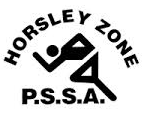 Horsley ZoneAthletics Carnival2022C    SchoolPointsCecil Hills 139King Park128Harrington Street123St Johns Park112GPK108Prairievale53Smithfield West53William Stimson50Smithfield48Fairfield Heights 40Fairfield West38Canley Heights36Cabramatta West34Bossley Park25Horsley Park15Kemps Creek9Edensor Park4